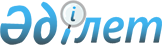 О внесении изменений в постановление Республики Казахстан от 21 ноября 1996 г. N 1425
					
			Утративший силу
			
			
		
					Постановление Правительства Республики Казахстан от 14 февраля 1997 г. N 215. Утратило силу - постановлением Правительства РК от 21 сентября 1999 г. N 1433 ~P991433.



          Правительство Республики Казахстан постановляет:




          Внести в постановление Правительства Республики Казахстан от 21
ноября 1996 г. N 1425  
 P961425_ 
  "О сокращении численности аппарата и
расходов на содержание центральных исполнительных органов Республики
Казахстан" следующие изменения:




          в приложении 1 "Предельная численность работников центрального
аппарата министерств, государственных комитетов и других центральных
исполнительных органов Республики Казахстан":




          по строке "Миннефтегазпром" цифру "57" заменить цифрой "58";




          в приложении 3 "Предельная численность заместителей министров,
председателей государственных комитетов и руководителей других
центральных исполнительных органов Республики Казахстан":




          по строке "Миннефтегазпром" цифру "2" заменить цифрой "3";




          в приложении 4 "Лимиты количества служебных легковых
автомобилей для обслуживания работников центрального аппарата
министерств, государственных комитетов и других центральных
исполнительных органов Республики Казахстан":




          по строке "Миннефтегазпром" цифру "3" заменить цифрой "4".





     Премьер-Министр
   Республики Казахстан


					© 2012. РГП на ПХВ «Институт законодательства и правовой информации Республики Казахстан» Министерства юстиции Республики Казахстан
				